ANALISIS AMBIGUITAS PERAN PADA CV ABANKIRENK KREATIF YOGYAKARTAMuhammad Derri SyahputraAbstrakPenelitian ini bertujuan untuk menganalisis Ambiguitas Peran Pada CV AbankIrenk Kreatif Yogyakarta. Populasi berjumlah 51 karyawan baik tetap maupun freelance. Sampel dalam penelitian ini berjumlah 18 karyawan. Metode perolehan data penelitian ini menggunakan kuisioner diukur dengan menggunakan skala likert. Metode analisis data menggunakan uji validitas, uji reliabilitas dan rata-rata hitung dengan aplikasi SPSS 25. Dari hasil analisis rata-rata hitung indikator metode kerja diperoleh hasil rata-rata hitung sebesar 2,34 yang berarti tidak setuju, indikator penjadwalan didapatkan hasil dengan nilai rata-rata hitung sebesar 5,42 dengan yang berarti setuju, indikator kriteria kerja didapatkan hasil dengan nilai rata-rata hitung sebesar 3,38 yang berarti cukup tidak setuju.Kata Kunci: Ambiguitas Peran Karyawan.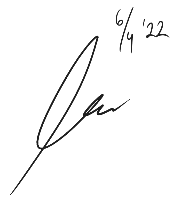 ROLE AMBIGUITY ANALYSIS ON CV ABANKIRENK KREATIF YOGYAKARTAMuhammad Derri SyahputraAbstractThis study aims to analyze the role ambiguity at CV. AbankIrenk Kreatif Yogyakarta. The population are 51 employees, both permanent and freelance. The sample in this study are 18 respondents. Data acquisition method in this study used a questionnaire which is measured with a likert scale. Data analysis in this study used validity, reliability, and arithmetic mean tests with SPSS 25. The results of mean arithmetic analysis from work method indicator is 2,34 which means disagree, the result of mean arithmetic analysis from scheduling indikator is 5,42 which means agree, the result of mean arithmetic analysis from work criteria indicator is 3.38 which means quit disagree.Keyword: Role Ambiguity Employee.